18th April, 2021	Burmah Road Gospel Hall Theme: The Christian Priesthood in						Hebrews 10:19-25Recap. :  The Christian Priesthood -  Heb. 10:19-25A.  The Classes of Priesthood.1.	The Original Purpose of God.   	Exo. 19:5-8	a. The Condition - if ye will obey…	cf. 19:8	b. The Covenant & Commandments, 	Chs. 19-31	c. The Consent sealed by Blood.	 24:3-8I.	The Character of the Christian Priesthood.	Heb. 10:18-20II.	The Character of our High Priest.		Heb. 10:21III.	The Conditions of the Christian Priesthood.		Heb. 10:22IV.	The Commitment of Priests.		Heb. 10:23-25Part 4a - 	The Commitment of Priests Intro.  Christians are Holy Priests to Sacrifice and Royal Priests to Set Forth …	I Pet. 2:5, 9Ye are a chosen generation, a royal priesthood, 
an holy nation, a peculiar people.	 I Pet. 2:9The Lord’s Choice of Israel	Deut. 7:6-8My P ersonal Testimony:Stage 1 – The Lord’s Choice, 	   my Conversion 	   and ConfessionStage 2 – My ConsecrationStage 3 – My ContributionsStage 4 – My CommendationA.	As Holy Priests, we are Committed to Sacrifice.	I Pet. 2:5 cf. Heb. 10:12, 18OT priests were made such by virtue of their Birth and their consecration by Blood.Likewise, NT priests, by their new Birth and their consecration by the Blood of ChristTheir Sacrifices, however are not Expiatory (Heb. 10:26), bur rather Eucharistic.The Sacrifices of Holy Priests1.	The Sacrifice of What I am.			Rom. 12:1, 2 cf. II Cor. 8:5My Personal Testimonya.	The Call to Sacrifice.i.	A Real Appeal	- I beg of you, pleaseii.	A Restricted Appeal	- brethren, i.e. believers onlyiii.	A Reasonable Appeal 	- therefore by the mercies of Godb.	The Concept of Sacrifice.i.	The Offer	- present	Gk. paristemi = to place beside or near, to present, to offer, to put at one’s disposal;		Aorist tense – a once and for all decisionA Willingness to Sacrifice all we Are	Cf. Lk. 2:22; I Sam. 1:27, 28; Mt. 2:11Present is a Levitical term for presenting the Levitical victims and offerings.A Preparedness to Surrender all we HavePresent is the same as yield in 	Rom. 6:13A Readiness to Submit all the Way.	Heb. 11:8 cf. Psa. 51:17ii.	The Offering	- your bodies	Cf. I Cor. 3:16, 17; 6:19, 20The eyes – to Look on the fields.	Jn. 4:35The tongue – to Laud the Lord God.	Psa. 93:3, 5The ear – to Listen to the still small voice.	I Sam. 3:10The hands – to Lift up in prayer.	I Tim. 2:8, 4The feet – to Lead others to Christ.	Rom. 10:14, 15The whole person – to Live for Christ.	Gal. 2:20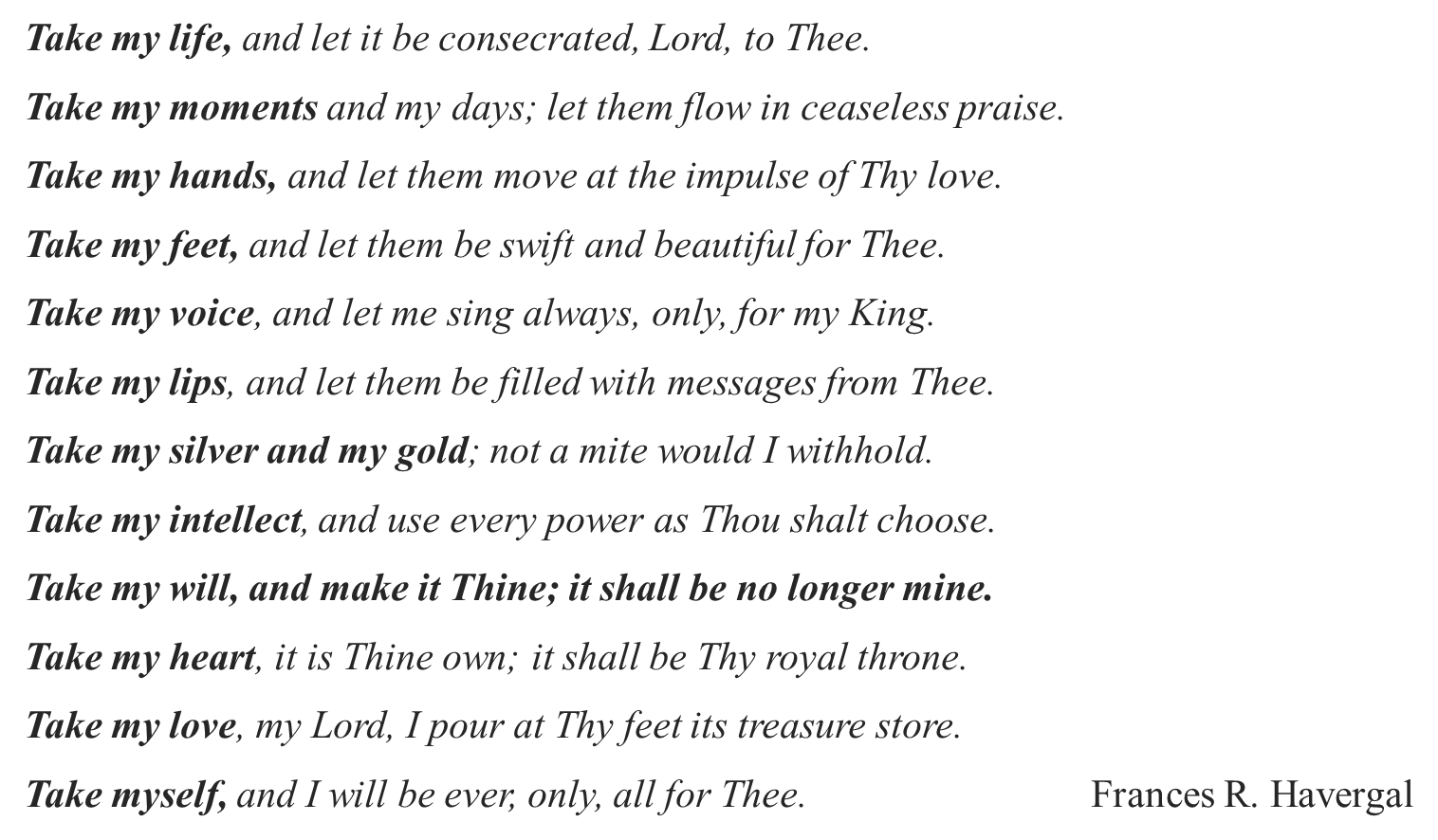 iii.	The Object		- a living sacrifice	cp. living way; ct. dead sacrifices of OTWhere the Mind is Active.	Rom. 6:8, 11, 16Where the Members are Available.	Rom. 6:13, 19Where the whole Man is Associated.	Gal. 2:20c.	The Conditions of Sacrifices.	Holy, acceptable unto God	i.	That which is Sacrificed must be Set Apart.	Holyi.e. Placed at God’s Disposal.i.e. Purified of all Defilement.ii.	That which is Sacrificed must be Acceptable.It must be Appointed by God.	Lev. 10:1, 2It must be Approved of God.	cf. Acts 2:22; Lk. 2:52Conclusion: 	which is your reasonable service.(i)	Characterised by Spontaneity.	ReasonableReasonable (Gk. logikos) = reasonable, agreeable to reason, or the worship that is rendered by the reason or the soul.(ii)	Characterised by Service.Service (Gk. latreia), i.e. the service or worship of God according to the requirement of the Levitical Law as in Heb. 9:6. Hence, priestly serviceService is used of (a) the service of God in connection with the Tabernacle.	Rom. 9:4; Heb. 10:1, 6(b) of the intelligent service of believers in presenting their bodies, a living sacrifice. (Rom. 12:1)(c) of imagining service to God by persecutors of Christ’s followers, Jn. 16:2 – W.E. Vines	Thus, Worship must Precede Service, and Service must Proceed from Worship.To be Continued next Lord’s Day.